NÁRODNÁ RADA SLOVENSKEJ REPUBLIKY	VIII. volebné obdobieČíslo: CRD-473/2020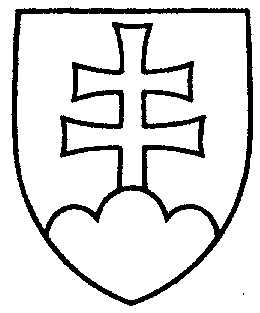 27UZNESENIENÁRODNEJ RADY SLOVENSKEJ REPUBLIKYz 24. marca 2020k návrhu vlády na skrátené legislatívne konanie o vládnom návrhu zákona o niektorých mimoriadnych opatreniach v súvislosti so šírením nebezpečnej nákazlivej ľudskej choroby Covid-19 a v justícii a ktorým sa menia a dopĺňajú niektoré zákony (tlač 28)Národná rada Slovenskej republiky	podľa § 89 ods. 1 zákona Národnej rady Slovenskej republiky č. 350/1996 Z. z. o rokovacom poriadku Národnej rady Slovenskej republiky v znení neskorších predpisov	na návrh vlády Slovenskej republiky	r o z h o d l a, že	vládny návrh zákona o niektorých mimoriadnych opatreniach v súvislosti so šírením nebezpečnej nákazlivej ľudskej choroby Covid-19 a v justícii a ktorým sa menia a dopĺňajú niektoré zákony (tlač 29) prerokuje v skrátenom legislatívnom konaní na 3. schôdzi.    Boris  K o l l á r   v. r.    predsedaNárodnej rady Slovenskej republikyOverovatelia:Zita  P l e š t i n s k á   v. r. Róbert  P u c i   v. r. 